Oefeningen werkwoordelijk en naamwoordelijk gezegde (WWG -NWG)In deze bundel maakt iedereen oefening 1,2, 3. Als je minder gehaald hebt dan 60% op de quiz, kan je oefening 1 (extra opdracht)  en oefening 4 nog maken als extra oefeningen. Heb je een score van 60 % of meer dan moet je de verschillende delen van het WWG en NWG in oefening 3 zeker benoemen!Heeft de krantenkop een werkwoordelijk of een naamwoordelijk gezegde? Schrijf het op de lijntjes erachter.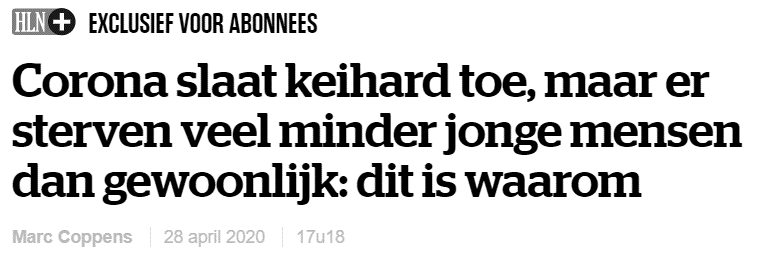                                                                                           ___________________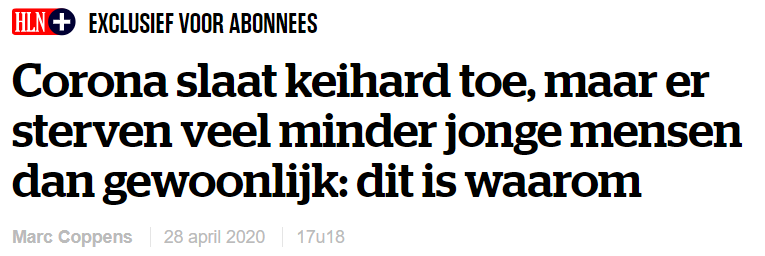 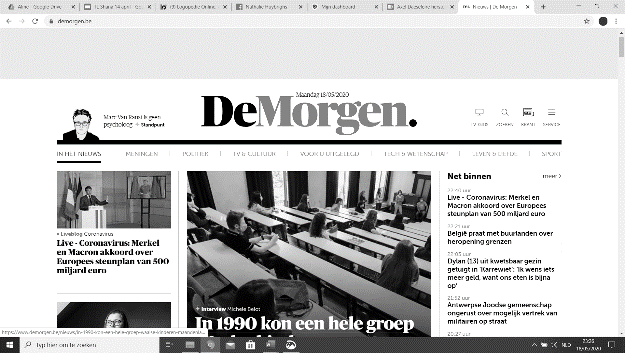 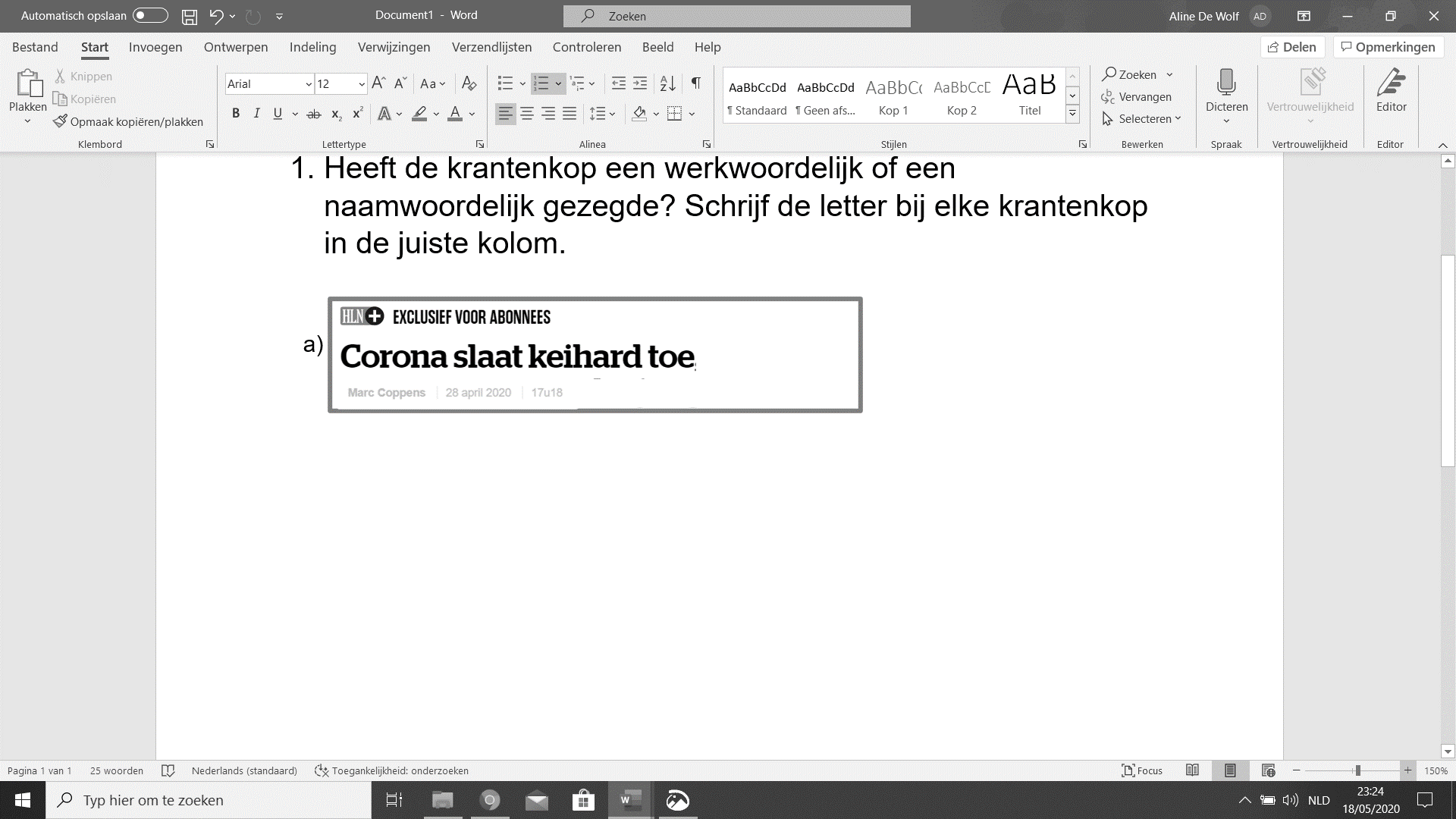                                                                                           ___________________                                                                                      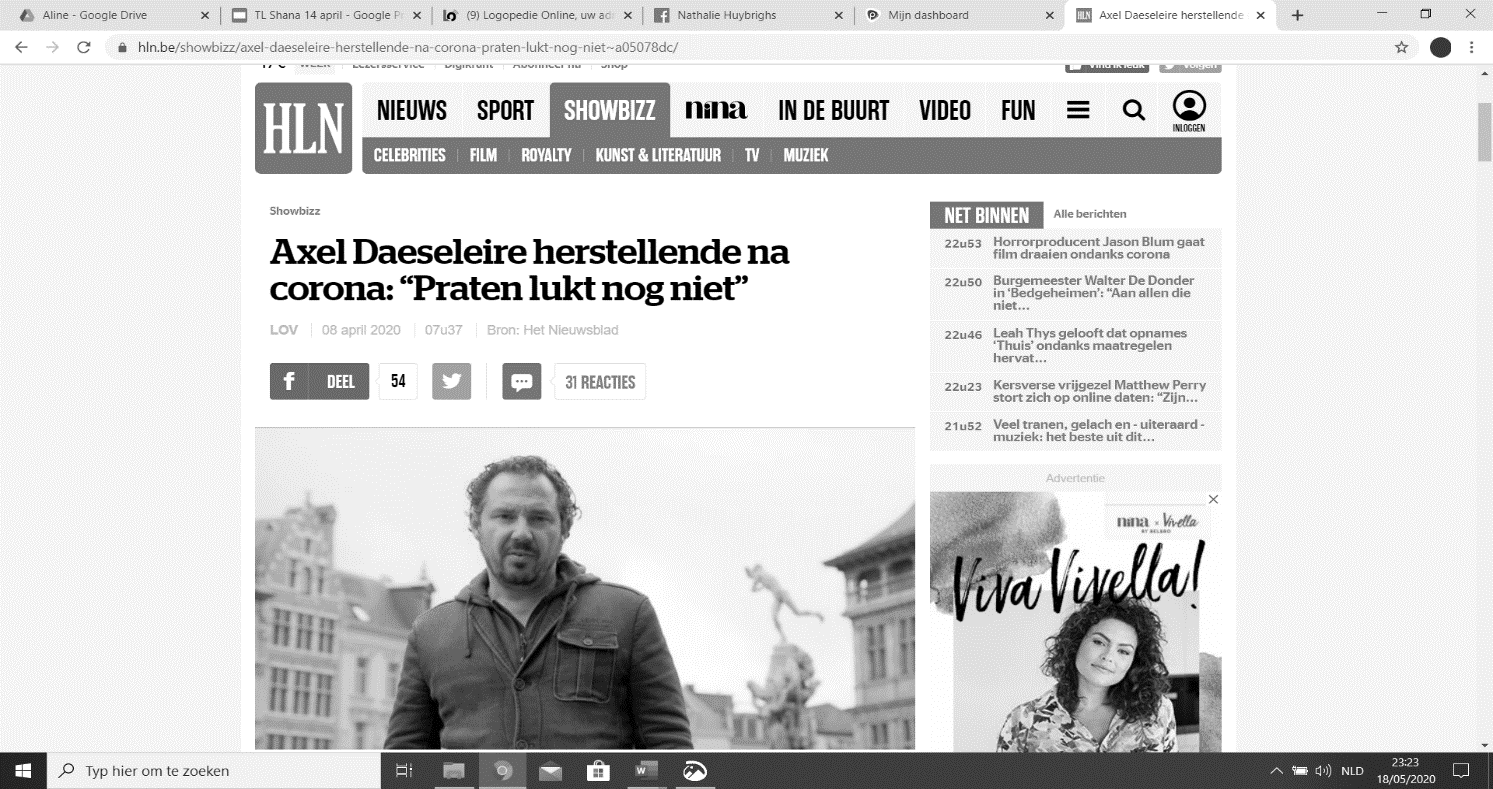 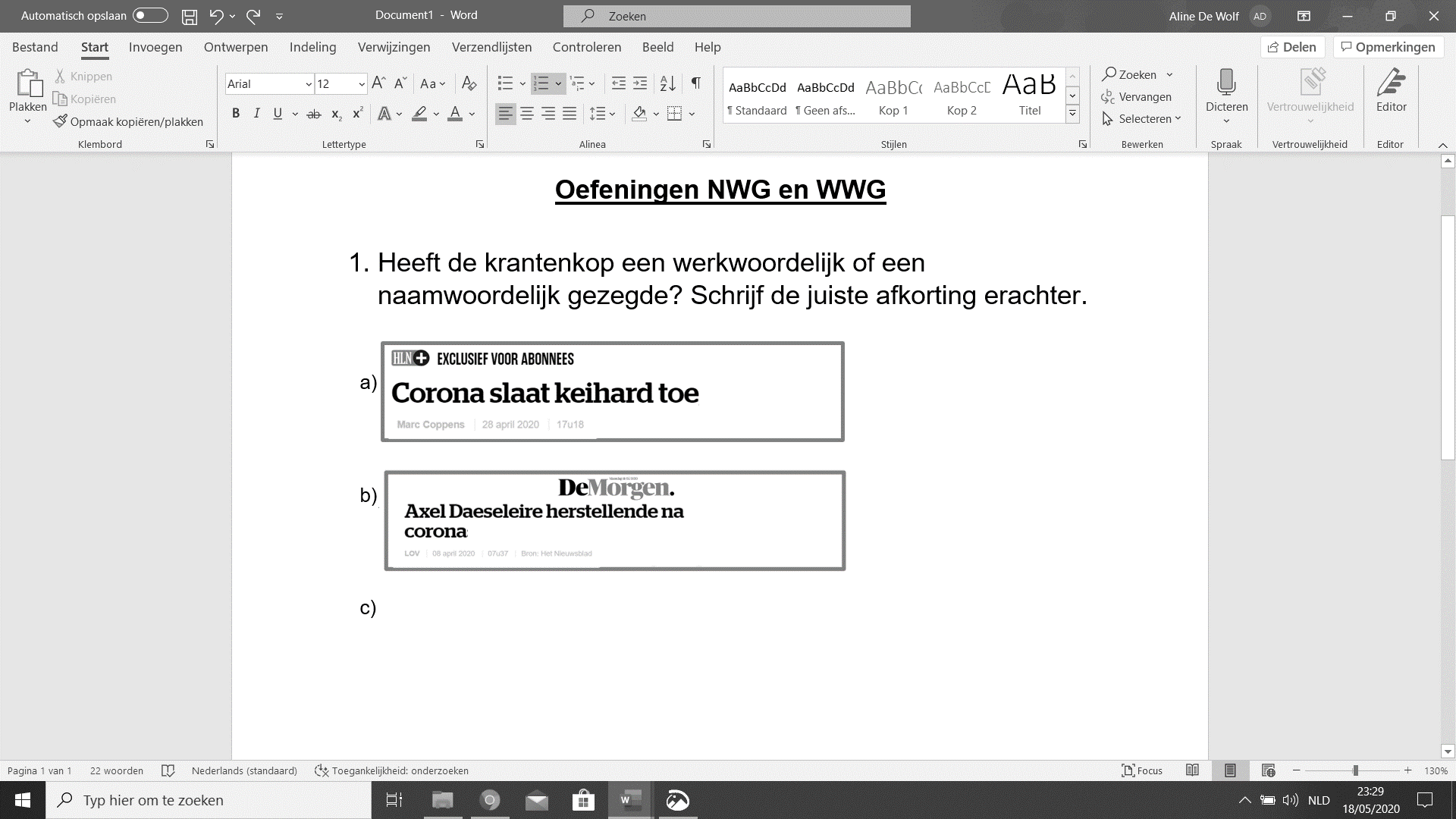 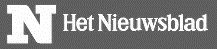                                                                                           ___________________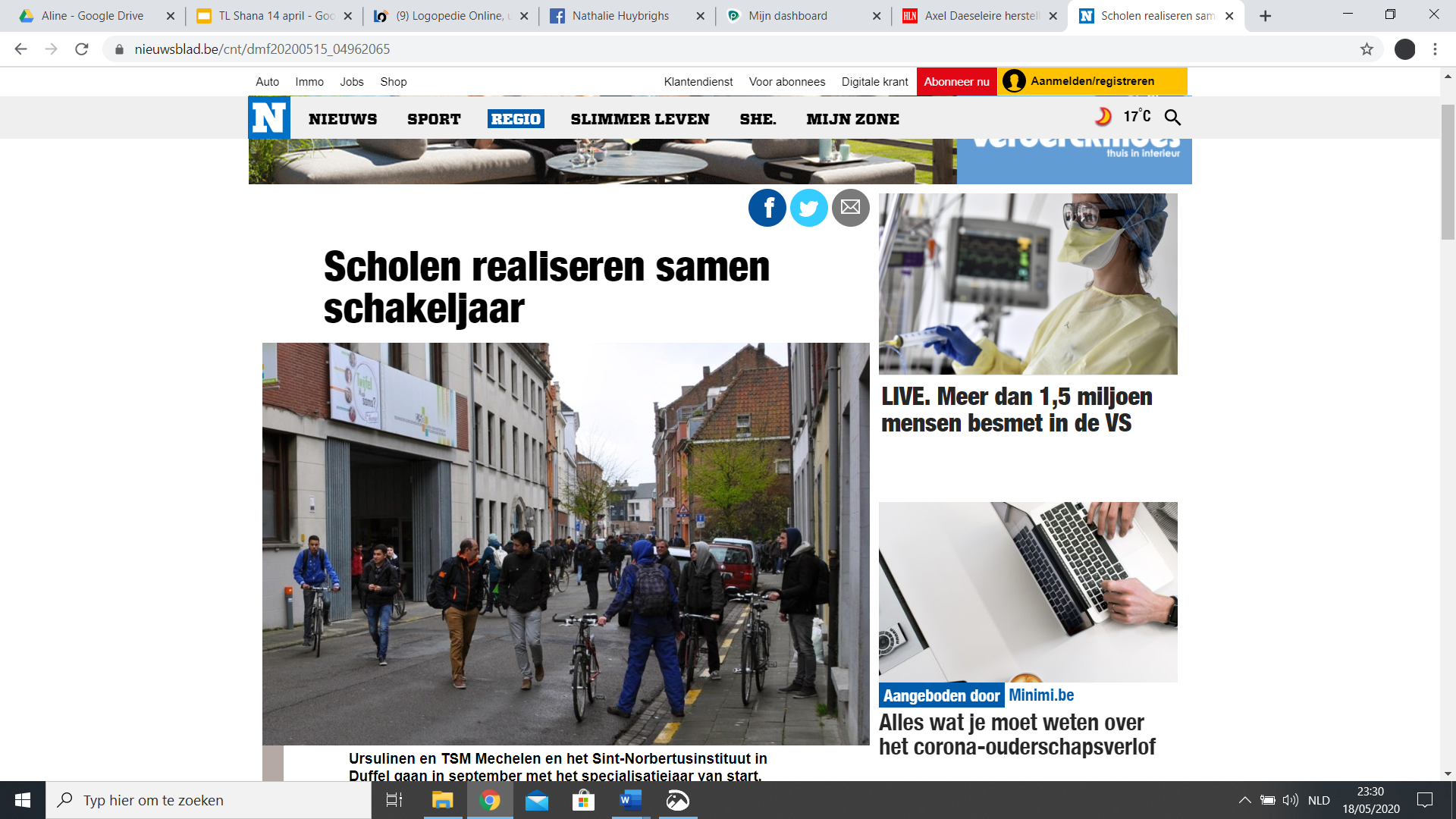 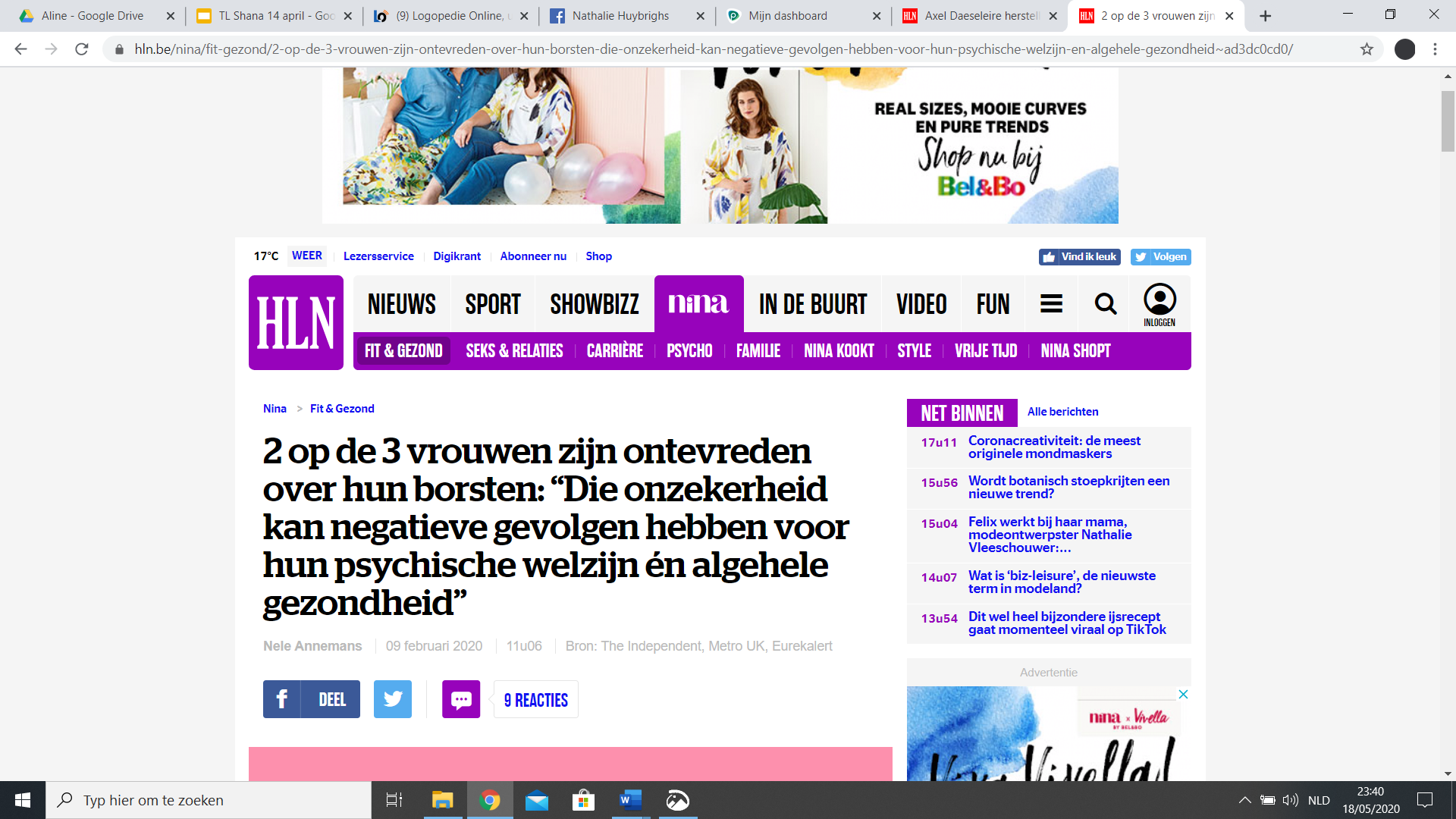                                                                                           ___________________Extra opdracht: Heeft de zin een WWG of NWG?  Schrijf dit achter elke zin.Honderden mensen zaten op de trappen voor het Opera House in Sydney.____Ze waren gekomen voor een concert.__________________________________Vreemd genoeg konden ze het maar voor een deel horen.__________________ Gelukkig hadden ze hun honden ook meegenomen.______________________Die waren heel tevreden____________________________________________Het concert werd dan ook speciaal voor hen georganiseerd.________________Een Amerikaanse muzikante bespeelde met haar band verschillende instrumenten._____________________________________________________Haal alle werkwoorden uit de tekst en plaats ze in de juiste kolom. Plaats een asterisk (*) naast elke persoonsvorm.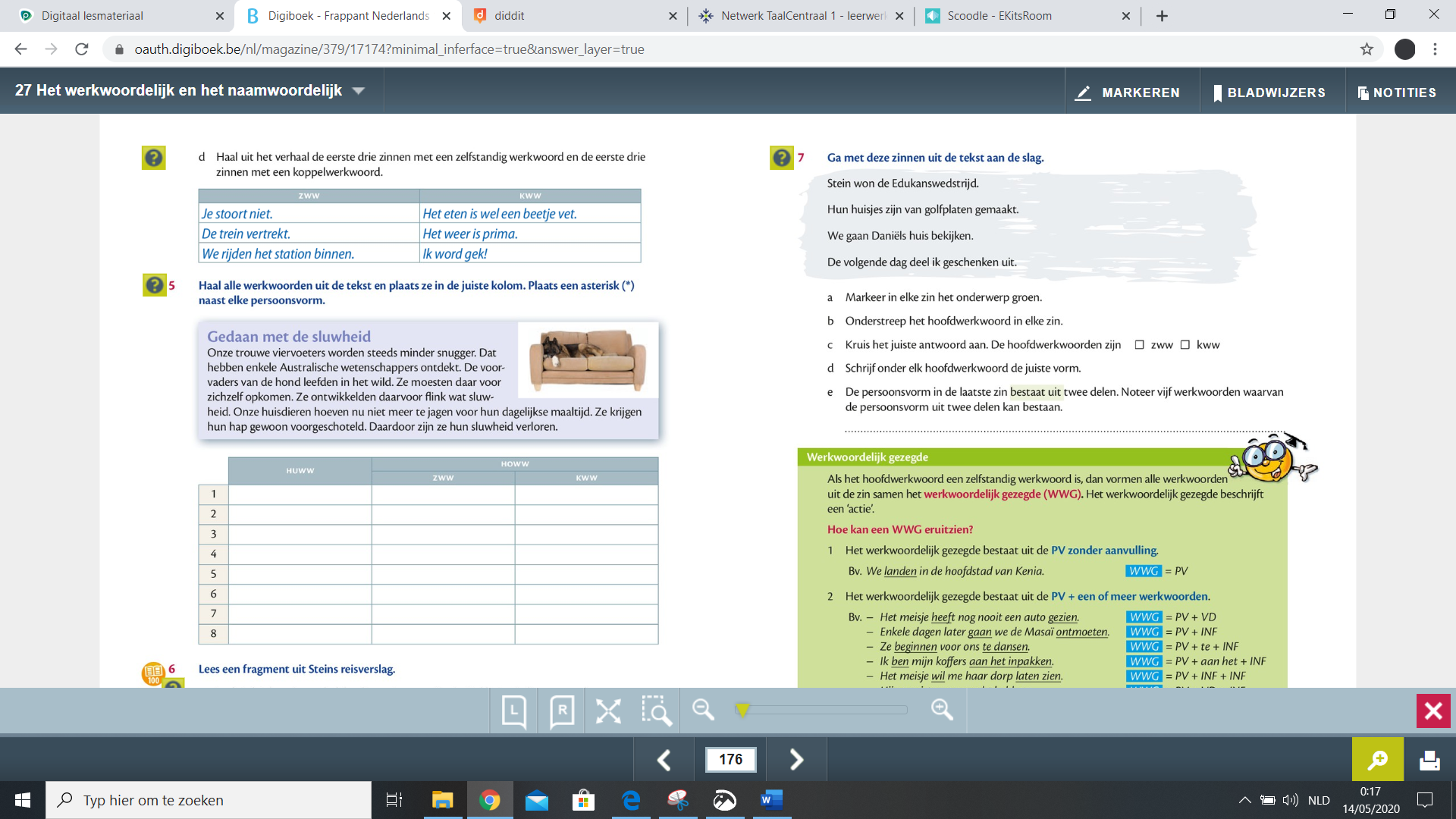 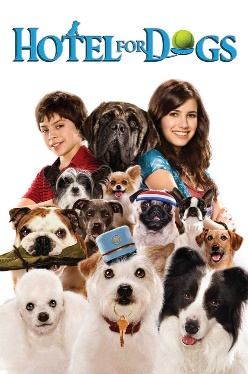 Lees in de zinnen hieronder (a tot l) waarover de film gaat. Onderstreep in elke zin het onderwerp. Let erop vanuit welk standpunt de zin geschreven is. Markeer het WWG in het blauw en het NWG in het geel. Duid vervolgens ook de verschillende delen aan van het WWG/NWG. Voor degene die een extra uitdaging wensen, kunnen deze delen ook afzonderlijk benoemen.Hotel for dogs is het verhaal van twee jonge weeskinderen en hun hond, Vrijdag.____________________________________________________________________________________________________________________________De energieke broer Andy en zus Bruce komen in een pleeggezin terecht.____________________________________________________________________________________________________________________________De pleegouders verbieden huisdieren____________________________________________________________________________________________________________________________Daarom moet de bijdehante Andy snel ene nieuwe thuis voor hun hond Vrijdag vinden.____________________________________________________________________________________________________________________________De kinderen gaan op zoek.____________________________________________________________________________________________________________________________Waar zullen ze de dieren onderbrengen?____________________________________________________________________________________________________________________________Die plaats is een oud en vervallen hotel. ____________________________________________________________________________________________________________________________Daar woont een hondenkoppel: een grote waakhond en een kleine terriër.____________________________________________________________________________________________________________________________In een mum van tijd hebben de kinderen het oude hotel omgetoverd tot iets magisch voor de honden en henzelf.____________________________________________________________________________________________________________________________Maar op een dag begint de politie vragen te stellen.____________________________________________________________________________________________________________________________Heeft Andy zich vergist?____________________________________________________________________________________________________________________________Zou het hondenhotel een gevaarlijk spel zijn?____________________________________________________________________________________________________________________________ Vul de tabel in. Herhaal bij elke zin het stappenplan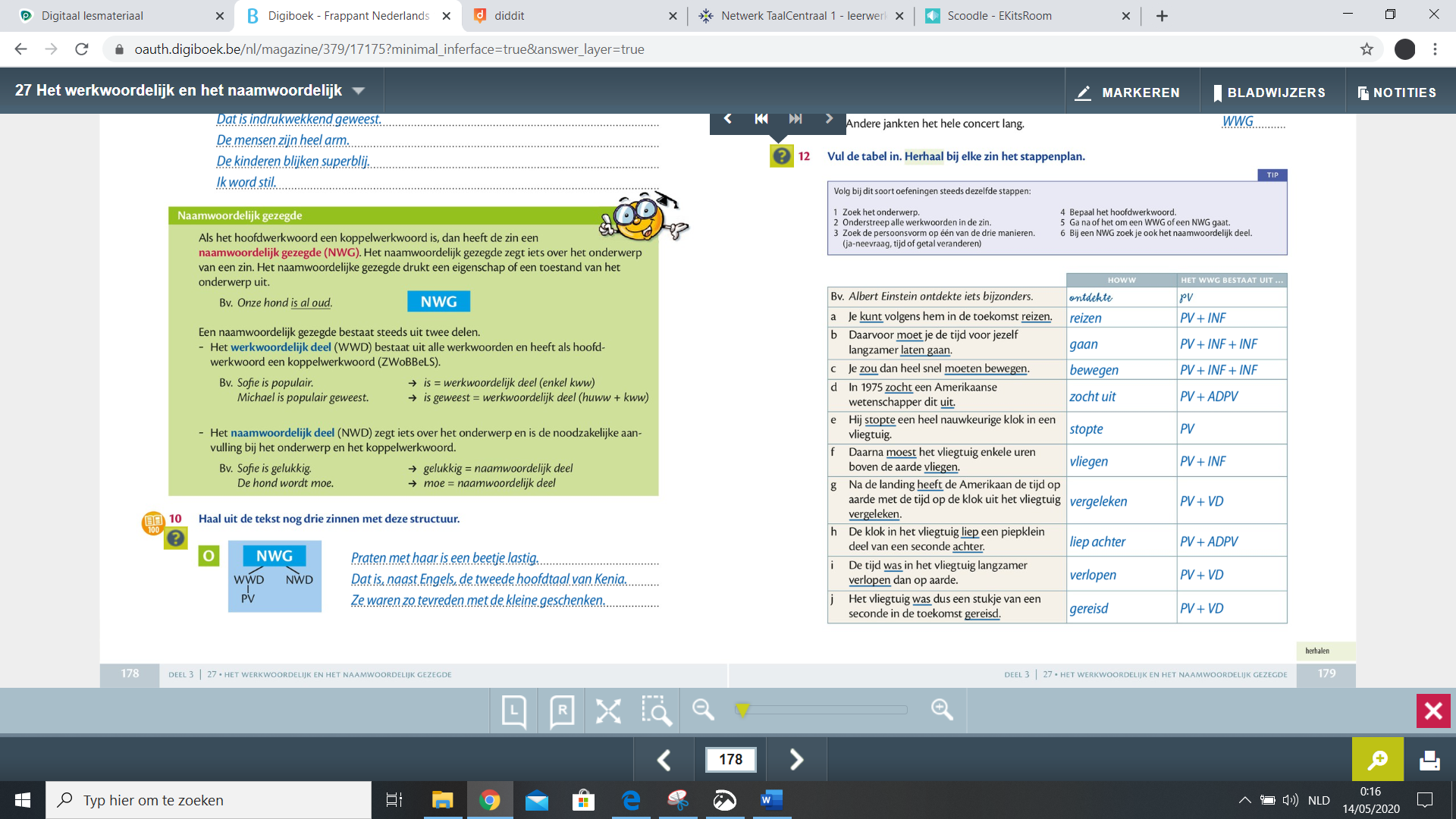 Hulpwerkwoord (HWW)Hulpwerkwoord (HWW)Hoofdwerkwoord (HOWW)Hoofdwerkwoord (HOWW)Hulpwerkwoord (HWW)Hulpwerkwoord (HWW)Zelfstandig werkwoord (ZWW)Koppelwerkwoord (KWW)12345678HOWWWWG bestaat uit …Bv. Albert Einstein ontdekte iets bijzonders.ontdektePVJe kunt volgens hem in de toekomst reizen.Daarvoor moet je de tijd voor jezelf langzamer laten gaan.Je zou dan heel snel moeten bewegen.In 1975 zocht een Amerikaanse wetenschapper dit uit.Hij stopte een heel nauwkeurige klok in een vliegtuig.Daarna moest het vliegtuig enkele uren boven de aarde vliegen De klok in het vliegtuig liep een piepklein deel van een seconde achter.